بسمه تعاليشناسه: د/2/8کاربرگ درخواست مجوز افزایش سنوات تحصیلی نیمسال یازدهم برای دانشجویان دکتری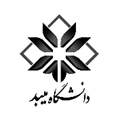 مدیریت تحصیلات تکمیلیشماره:تاریخ:پیوست:کاربرگ درخواست مجوز افزایش سنوات تحصیلی نیمسال یازدهم برای دانشجویان دکتریمدیریت تحصیلات تکمیلیتذکر مهم:   قبل از تکمیل این فرم، مقررات آموزشی  مندرج در پائین همین فرم را مطالعه بفرمایید.استاد / استادان راهنمای محترم:اینجانب....................................... به شماره دانشجویی............................ دانشجوی مقطع دکتری رشته...................................گرایش ............................... با توجه به دلایل ذکرشده در زیر درخواست مجوز ثبت نام ترم یازدهم برای نیمسال اول  دوم  سال تحصیلی..................... را دارم. دلایل:                                                                                                                                                                                                                              نام و امضاء دانشجو:                                                                                                                                                                                                                  تاریخ:تذکر مهم:   قبل از تکمیل این فرم، مقررات آموزشی  مندرج در پائین همین فرم را مطالعه بفرمایید.استاد / استادان راهنمای محترم:اینجانب....................................... به شماره دانشجویی............................ دانشجوی مقطع دکتری رشته...................................گرایش ............................... با توجه به دلایل ذکرشده در زیر درخواست مجوز ثبت نام ترم یازدهم برای نیمسال اول  دوم  سال تحصیلی..................... را دارم. دلایل:                                                                                                                                                                                                                              نام و امضاء دانشجو:                                                                                                                                                                                                                  تاریخ:تذکر مهم:   قبل از تکمیل این فرم، مقررات آموزشی  مندرج در پائین همین فرم را مطالعه بفرمایید.استاد / استادان راهنمای محترم:اینجانب....................................... به شماره دانشجویی............................ دانشجوی مقطع دکتری رشته...................................گرایش ............................... با توجه به دلایل ذکرشده در زیر درخواست مجوز ثبت نام ترم یازدهم برای نیمسال اول  دوم  سال تحصیلی..................... را دارم. دلایل:                                                                                                                                                                                                                              نام و امضاء دانشجو:                                                                                                                                                                                                                  تاریخ:مدیر محترم گروه: با افزایش سنوات تحصیلی نیمسال یازدهم دانشجو به دلایل زیر موافقت می‌شود .   موافقت نمی‌شود. . دلایل:                                                                                                                                                                                                            نام و امضاء استاد/ استادان راهنما:                                                                                                                                                                                                                                                                       تاریخ:مدیر محترم گروه: با افزایش سنوات تحصیلی نیمسال یازدهم دانشجو به دلایل زیر موافقت می‌شود .   موافقت نمی‌شود. . دلایل:                                                                                                                                                                                                            نام و امضاء استاد/ استادان راهنما:                                                                                                                                                                                                                                                                       تاریخ:مدیر محترم گروه: با افزایش سنوات تحصیلی نیمسال یازدهم دانشجو به دلایل زیر موافقت می‌شود .   موافقت نمی‌شود. . دلایل:                                                                                                                                                                                                            نام و امضاء استاد/ استادان راهنما:                                                                                                                                                                                                                                                                       تاریخ:رئیس محترم دانشکده: درخواست دانشجو درجلسه مورخ.............................. مـطرح و موافقت شد . به دلايل ذيـل مخالفت شد.دلایل:                                                                                                                                                                                                          نام و امضاء مدیر گروه:                                                                                                                                                                                                                                                         تاریخ:رئیس محترم دانشکده: درخواست دانشجو درجلسه مورخ.............................. مـطرح و موافقت شد . به دلايل ذيـل مخالفت شد.دلایل:                                                                                                                                                                                                          نام و امضاء مدیر گروه:                                                                                                                                                                                                                                                         تاریخ:رئیس محترم دانشکده: درخواست دانشجو درجلسه مورخ.............................. مـطرح و موافقت شد . به دلايل ذيـل مخالفت شد.دلایل:                                                                                                                                                                                                          نام و امضاء مدیر گروه:                                                                                                                                                                                                                                                         تاریخ:دبیر محترم شورای بررسی موارد خاص دانشگاه:باسلام، احتراماً با افزایش سنوات دانشجو  موافقت می‌شود مخالفت می‌شود .ملاحظات:                                                                                                                                                                                                                                  امضاء رئیس دانشکده:                                                                                                                                                                                                             تاریخ:دبیر محترم شورای بررسی موارد خاص دانشگاه:باسلام، احتراماً با افزایش سنوات دانشجو  موافقت می‌شود مخالفت می‌شود .ملاحظات:                                                                                                                                                                                                                                  امضاء رئیس دانشکده:                                                                                                                                                                                                             تاریخ:دبیر محترم شورای بررسی موارد خاص دانشگاه:باسلام، احتراماً با افزایش سنوات دانشجو  موافقت می‌شود مخالفت می‌شود .ملاحظات:                                                                                                                                                                                                                                  امضاء رئیس دانشکده:                                                                                                                                                                                                             تاریخ:موادی از آییننامه آموزشی دورة دکتریمدت مجاز تحصیل در دوره دکتري، حداقل سه و نیم سال و حداکثر چهار و نیم سال است. در صورت ضرورت به پیشنهاد استاد راهنما و تایید گروه / دانشکده و شوراي دانشکده ‏ و شورای بررسی موارد خاص دانشگاه حداکثر تا یک نیمسال تحصیلی به این مدت افزوده می شود.در صورتی که دانشجو بنا به عللی خارج از اختیار خود و یا بروز مشکلات غیر قابل پیشبینی (با ارائه دلایل و مستندات کافی) در مدت مجاز (9 نیمسال سنوات مجاز است و نیمسال دهم با مجوز شورای گروه / دانشکده به دانشجو داده می‌شود.) موفق به اتمام تحصیل نشود، به پیشنهاد استاد راهنمای دانشجو و به شرط موافقت شورای گروه / دانشکده و دانشکده ، شورای بررسی موارد خاص دانشگاه با حضور استاد راهنما، وضعیت دانشجو را بررسی و متناسب با کمیت و کیفیت فعالیتهای علمی دانشجو، در مورد مدت و نحوه ادامه تحصیل یا اخراج او تصمیم قطعی خواهد گرفت. موافقت با درخواست تمدید سنوات نیمسال تحصیلی که نیاز به مجوز شورای موارد خاص دانشگاه دارد، باید حداقل 30 روز قبل از شروع ثبت نام نیمسال مورد تقاضا به کارشناس ارسال شود. عدم وصول به موقع موافقت گروه / دانشکده، در واقع مخالفت با تمدید سنوات نیمسال مورد تقاضای دانشجو محسوب می‌گردد. در هر صورت، تکمیل و ارائه به موقع گزارش پیشرفت کار رساله و فرم تقاضای افزایش سنوات تحصیلی طبق برنامه زمانبندی مصوب گروه / دانشکده الزامی است.در صورت موافقت شورای موارد خاص با تمدید سنوات نیمسال یازدهم و پس از آن، بر اساس بخش‌نامه وزارت علوم، تحقیقات و فناوری و مصوبات دانشگاه، دانشجو ملزم به پرداخت تمام هزينه‌ها، همانند دانشجویان نوبت دوم است. موادی از آییننامه آموزشی دورة دکتریمدت مجاز تحصیل در دوره دکتري، حداقل سه و نیم سال و حداکثر چهار و نیم سال است. در صورت ضرورت به پیشنهاد استاد راهنما و تایید گروه / دانشکده و شوراي دانشکده ‏ و شورای بررسی موارد خاص دانشگاه حداکثر تا یک نیمسال تحصیلی به این مدت افزوده می شود.در صورتی که دانشجو بنا به عللی خارج از اختیار خود و یا بروز مشکلات غیر قابل پیشبینی (با ارائه دلایل و مستندات کافی) در مدت مجاز (9 نیمسال سنوات مجاز است و نیمسال دهم با مجوز شورای گروه / دانشکده به دانشجو داده می‌شود.) موفق به اتمام تحصیل نشود، به پیشنهاد استاد راهنمای دانشجو و به شرط موافقت شورای گروه / دانشکده و دانشکده ، شورای بررسی موارد خاص دانشگاه با حضور استاد راهنما، وضعیت دانشجو را بررسی و متناسب با کمیت و کیفیت فعالیتهای علمی دانشجو، در مورد مدت و نحوه ادامه تحصیل یا اخراج او تصمیم قطعی خواهد گرفت. موافقت با درخواست تمدید سنوات نیمسال تحصیلی که نیاز به مجوز شورای موارد خاص دانشگاه دارد، باید حداقل 30 روز قبل از شروع ثبت نام نیمسال مورد تقاضا به کارشناس ارسال شود. عدم وصول به موقع موافقت گروه / دانشکده، در واقع مخالفت با تمدید سنوات نیمسال مورد تقاضای دانشجو محسوب می‌گردد. در هر صورت، تکمیل و ارائه به موقع گزارش پیشرفت کار رساله و فرم تقاضای افزایش سنوات تحصیلی طبق برنامه زمانبندی مصوب گروه / دانشکده الزامی است.در صورت موافقت شورای موارد خاص با تمدید سنوات نیمسال یازدهم و پس از آن، بر اساس بخش‌نامه وزارت علوم، تحقیقات و فناوری و مصوبات دانشگاه، دانشجو ملزم به پرداخت تمام هزينه‌ها، همانند دانشجویان نوبت دوم است. موادی از آییننامه آموزشی دورة دکتریمدت مجاز تحصیل در دوره دکتري، حداقل سه و نیم سال و حداکثر چهار و نیم سال است. در صورت ضرورت به پیشنهاد استاد راهنما و تایید گروه / دانشکده و شوراي دانشکده ‏ و شورای بررسی موارد خاص دانشگاه حداکثر تا یک نیمسال تحصیلی به این مدت افزوده می شود.در صورتی که دانشجو بنا به عللی خارج از اختیار خود و یا بروز مشکلات غیر قابل پیشبینی (با ارائه دلایل و مستندات کافی) در مدت مجاز (9 نیمسال سنوات مجاز است و نیمسال دهم با مجوز شورای گروه / دانشکده به دانشجو داده می‌شود.) موفق به اتمام تحصیل نشود، به پیشنهاد استاد راهنمای دانشجو و به شرط موافقت شورای گروه / دانشکده و دانشکده ، شورای بررسی موارد خاص دانشگاه با حضور استاد راهنما، وضعیت دانشجو را بررسی و متناسب با کمیت و کیفیت فعالیتهای علمی دانشجو، در مورد مدت و نحوه ادامه تحصیل یا اخراج او تصمیم قطعی خواهد گرفت. موافقت با درخواست تمدید سنوات نیمسال تحصیلی که نیاز به مجوز شورای موارد خاص دانشگاه دارد، باید حداقل 30 روز قبل از شروع ثبت نام نیمسال مورد تقاضا به کارشناس ارسال شود. عدم وصول به موقع موافقت گروه / دانشکده، در واقع مخالفت با تمدید سنوات نیمسال مورد تقاضای دانشجو محسوب می‌گردد. در هر صورت، تکمیل و ارائه به موقع گزارش پیشرفت کار رساله و فرم تقاضای افزایش سنوات تحصیلی طبق برنامه زمانبندی مصوب گروه / دانشکده الزامی است.در صورت موافقت شورای موارد خاص با تمدید سنوات نیمسال یازدهم و پس از آن، بر اساس بخش‌نامه وزارت علوم، تحقیقات و فناوری و مصوبات دانشگاه، دانشجو ملزم به پرداخت تمام هزينه‌ها، همانند دانشجویان نوبت دوم است. 